Talent-Beobachtung Peer-to-Peer: 
Talente beim PausenverkaufSchüler/-innen der Mittelschule Wolfratshausen-Waldram nutzen das Projekt „Pausenverkauf“, um zielgerichtet Stärken und Talente bei Mitschülern/-innen zu beobachten. Im Anschluss an das Projekt sammeln weitere beteiligte (Lehr-)Personen in einer Gruppendiskussion entdeckte Stärken/Talente bei Schülern/-innen und dokumentieren diese für eine wirksame Rückmeldung.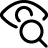  Ich finde Stärken und Talente beim Pausenverkauf!Mein/e Mitschüler/in _____________________ und ich managen den Pausenverkauf.Sie/er hat diese/s Stärke/Talent:Ich finde Talente beim Pausenverkauf!Mein/e Mitschüler/in _______________________ und ich sind ein Verkaufsteam.Wir sind ein gutes Team, weil sie/er…Talente/ StärkenBeschreibe die Stärke/das Talent genau!Beispiel